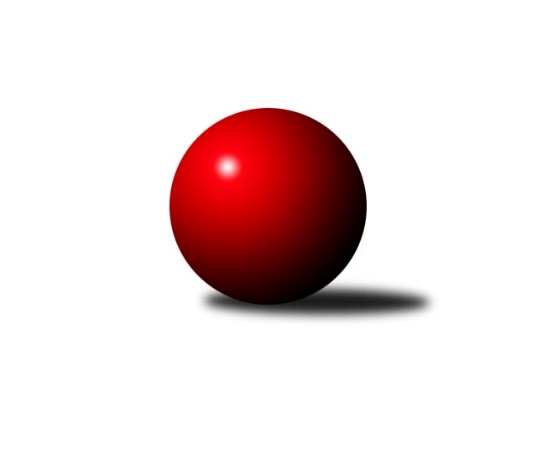 Č.3Ročník 2018/2019	9.5.2024 Západočeská divize 2018/2019Statistika 3. kolaTabulka družstev:		družstvo	záp	výh	rem	proh	skore	sety	průměr	body	plné	dorážka	chyby	1.	TJ Slavoj Plzeň	3	2	0	1	33 : 15 	(21.0 : 15.0)	2666	4	1828	838	31	2.	Loko Cheb B	3	2	0	1	32 : 16 	(17.0 : 8.0)	2660	4	1804	856	18.3	3.	TJ Lomnice B	3	2	0	1	32 : 16 	(18.0 : 10.0)	2508	4	1745	763	43.3	4.	SKK K.Vary	3	2	0	1	30 : 18 	(13.0 : 13.0)	2590	4	1776	814	24	5.	Loko Cheb A	3	2	0	1	26 : 22 	(13.0 : 15.0)	2644	4	1821	824	29	6.	TJ Dobřany	3	2	0	1	25 : 23 	(19.0 : 17.0)	2541	4	1735	806	27.7	7.	Sokol Útvina	3	2	0	1	24 : 24 	(10.0 : 18.0)	2500	4	1720	780	30.3	8.	TJ Havlovice	3	1	0	2	24 : 24 	(16.5 : 8.5)	2616	2	1802	815	28.3	9.	Baník Stříbro	3	1	0	2	22 : 26 	(16.0 : 10.0)	2549	2	1767	783	37	10.	Kuželky Ji.Hazlov B	3	1	0	2	16 : 32 	(11.0 : 17.0)	2541	2	1766	775	41.3	11.	TJ Jáchymov	3	1	0	2	15 : 33 	(13.5 : 22.5)	2492	2	1707	785	38.3	12.	Kuž.Holýšov	3	0	0	3	9 : 39 	(11.0 : 25.0)	2564	0	1753	810	28.7Tabulka doma:		družstvo	záp	výh	rem	proh	skore	sety	průměr	body	maximum	minimum	1.	TJ Lomnice B	2	2	0	0	28 : 4 	(16.0 : 8.0)	2506	4	2531	2480	2.	SKK K.Vary	2	2	0	0	26 : 6 	(8.0 : 6.0)	2601	4	2671	2530	3.	Loko Cheb A	2	2	0	0	24 : 8 	(10.0 : 6.0)	2761	4	2782	2740	4.	Sokol Útvina	2	2	0	0	24 : 8 	(9.0 : 7.0)	2470	4	2504	2435	5.	TJ Dobřany	2	2	0	0	23 : 9 	(15.0 : 9.0)	2570	4	2601	2538	6.	Loko Cheb B	1	1	0	0	16 : 0 	(11.0 : 1.0)	2697	2	2697	2697	7.	TJ Slavoj Plzeň	1	1	0	0	14 : 2 	(9.0 : 3.0)	2656	2	2656	2656	8.	Baník Stříbro	1	1	0	0	14 : 2 	(9.0 : 3.0)	2639	2	2639	2639	9.	Kuželky Ji.Hazlov B	1	1	0	0	12 : 4 	(7.0 : 5.0)	2603	2	2603	2603	10.	TJ Havlovice	2	1	0	1	19 : 13 	(11.0 : 2.0)	2640	2	2675	2605	11.	TJ Jáchymov	1	1	0	0	11 : 5 	(6.5 : 5.5)	2602	2	2602	2602	12.	Kuž.Holýšov	1	0	0	1	4 : 12 	(5.0 : 7.0)	2684	0	2684	2684Tabulka venku:		družstvo	záp	výh	rem	proh	skore	sety	průměr	body	maximum	minimum	1.	TJ Slavoj Plzeň	2	1	0	1	19 : 13 	(12.0 : 12.0)	2672	2	2798	2545	2.	Loko Cheb B	2	1	0	1	16 : 16 	(6.0 : 7.0)	2652	2	2664	2639	3.	TJ Havlovice	1	0	0	1	5 : 11 	(5.5 : 6.5)	2592	0	2592	2592	4.	SKK K.Vary	1	0	0	1	4 : 12 	(5.0 : 7.0)	2580	0	2580	2580	5.	TJ Lomnice B	1	0	0	1	4 : 12 	(2.0 : 2.0)	2511	0	2511	2511	6.	Loko Cheb A	1	0	0	1	2 : 14 	(3.0 : 9.0)	2527	0	2527	2527	7.	TJ Dobřany	1	0	0	1	2 : 14 	(4.0 : 8.0)	2512	0	2512	2512	8.	Sokol Útvina	1	0	0	1	0 : 16 	(1.0 : 11.0)	2530	0	2530	2530	9.	Baník Stříbro	2	0	0	2	8 : 24 	(7.0 : 7.0)	2505	0	2582	2427	10.	Kuž.Holýšov	2	0	0	2	5 : 27 	(6.0 : 18.0)	2504	0	2506	2501	11.	Kuželky Ji.Hazlov B	2	0	0	2	4 : 28 	(4.0 : 12.0)	2510	0	2598	2422	12.	TJ Jáchymov	2	0	0	2	4 : 28 	(7.0 : 17.0)	2437	0	2482	2392Tabulka podzimní části:		družstvo	záp	výh	rem	proh	skore	sety	průměr	body	doma	venku	1.	TJ Slavoj Plzeň	3	2	0	1	33 : 15 	(21.0 : 15.0)	2666	4 	1 	0 	0 	1 	0 	1	2.	Loko Cheb B	3	2	0	1	32 : 16 	(17.0 : 8.0)	2660	4 	1 	0 	0 	1 	0 	1	3.	TJ Lomnice B	3	2	0	1	32 : 16 	(18.0 : 10.0)	2508	4 	2 	0 	0 	0 	0 	1	4.	SKK K.Vary	3	2	0	1	30 : 18 	(13.0 : 13.0)	2590	4 	2 	0 	0 	0 	0 	1	5.	Loko Cheb A	3	2	0	1	26 : 22 	(13.0 : 15.0)	2644	4 	2 	0 	0 	0 	0 	1	6.	TJ Dobřany	3	2	0	1	25 : 23 	(19.0 : 17.0)	2541	4 	2 	0 	0 	0 	0 	1	7.	Sokol Útvina	3	2	0	1	24 : 24 	(10.0 : 18.0)	2500	4 	2 	0 	0 	0 	0 	1	8.	TJ Havlovice	3	1	0	2	24 : 24 	(16.5 : 8.5)	2616	2 	1 	0 	1 	0 	0 	1	9.	Baník Stříbro	3	1	0	2	22 : 26 	(16.0 : 10.0)	2549	2 	1 	0 	0 	0 	0 	2	10.	Kuželky Ji.Hazlov B	3	1	0	2	16 : 32 	(11.0 : 17.0)	2541	2 	1 	0 	0 	0 	0 	2	11.	TJ Jáchymov	3	1	0	2	15 : 33 	(13.5 : 22.5)	2492	2 	1 	0 	0 	0 	0 	2	12.	Kuž.Holýšov	3	0	0	3	9 : 39 	(11.0 : 25.0)	2564	0 	0 	0 	1 	0 	0 	2Tabulka jarní části:		družstvo	záp	výh	rem	proh	skore	sety	průměr	body	doma	venku	1.	TJ Jáchymov	0	0	0	0	0 : 0 	(0.0 : 0.0)	0	0 	0 	0 	0 	0 	0 	0 	2.	TJ Lomnice B	0	0	0	0	0 : 0 	(0.0 : 0.0)	0	0 	0 	0 	0 	0 	0 	0 	3.	Loko Cheb B	0	0	0	0	0 : 0 	(0.0 : 0.0)	0	0 	0 	0 	0 	0 	0 	0 	4.	Loko Cheb A	0	0	0	0	0 : 0 	(0.0 : 0.0)	0	0 	0 	0 	0 	0 	0 	0 	5.	Kuželky Ji.Hazlov B	0	0	0	0	0 : 0 	(0.0 : 0.0)	0	0 	0 	0 	0 	0 	0 	0 	6.	TJ Havlovice	0	0	0	0	0 : 0 	(0.0 : 0.0)	0	0 	0 	0 	0 	0 	0 	0 	7.	Kuž.Holýšov	0	0	0	0	0 : 0 	(0.0 : 0.0)	0	0 	0 	0 	0 	0 	0 	0 	8.	Sokol Útvina	0	0	0	0	0 : 0 	(0.0 : 0.0)	0	0 	0 	0 	0 	0 	0 	0 	9.	Baník Stříbro	0	0	0	0	0 : 0 	(0.0 : 0.0)	0	0 	0 	0 	0 	0 	0 	0 	10.	TJ Dobřany	0	0	0	0	0 : 0 	(0.0 : 0.0)	0	0 	0 	0 	0 	0 	0 	0 	11.	TJ Slavoj Plzeň	0	0	0	0	0 : 0 	(0.0 : 0.0)	0	0 	0 	0 	0 	0 	0 	0 	12.	SKK K.Vary	0	0	0	0	0 : 0 	(0.0 : 0.0)	0	0 	0 	0 	0 	0 	0 	0 Zisk bodů pro družstvo:		jméno hráče	družstvo	body	zápasy	v %	dílčí body	sety	v %	1.	Ladislav Lipták 	Loko Cheb A  	6	/	3	(100%)		/		(%)	2.	Lenka Pivoňková 	Loko Cheb B  	6	/	3	(100%)		/		(%)	3.	Miroslav Knespl 	TJ Lomnice B 	6	/	3	(100%)		/		(%)	4.	Dagmar Rajlichová 	Loko Cheb B  	6	/	3	(100%)		/		(%)	5.	Petr Harmáček 	TJ Slavoj Plzeň 	6	/	3	(100%)		/		(%)	6.	Václav Hranáč 	TJ Slavoj Plzeň 	5	/	3	(83%)		/		(%)	7.	František Douša 	Loko Cheb A  	4	/	2	(100%)		/		(%)	8.	Lukáš Kožíšek 	TJ Lomnice B 	4	/	2	(100%)		/		(%)	9.	Tereza Štursová 	TJ Lomnice B 	4	/	2	(100%)		/		(%)	10.	Petr Čolák 	SKK K.Vary 	4	/	2	(100%)		/		(%)	11.	Jiří Hojsák 	SKK K.Vary 	4	/	2	(100%)		/		(%)	12.	Daniel Šeterle 	Kuž.Holýšov 	4	/	2	(100%)		/		(%)	13.	Jan Čech 	Baník Stříbro 	4	/	3	(67%)		/		(%)	14.	Petr Kučera 	TJ Dobřany 	4	/	3	(67%)		/		(%)	15.	Vladimír Rygl 	TJ Havlovice  	4	/	3	(67%)		/		(%)	16.	Andrea Palacká 	TJ Havlovice  	4	/	3	(67%)		/		(%)	17.	Jiří Opatrný 	TJ Slavoj Plzeň 	4	/	3	(67%)		/		(%)	18.	Jan Vank 	SKK K.Vary 	4	/	3	(67%)		/		(%)	19.	Petr Rajlich 	Loko Cheb B  	4	/	3	(67%)		/		(%)	20.	Miroslav Vlček 	TJ Jáchymov 	4	/	3	(67%)		/		(%)	21.	Marek Smetana 	TJ Dobřany 	4	/	3	(67%)		/		(%)	22.	Pavel Pivoňka 	TJ Havlovice  	4	/	3	(67%)		/		(%)	23.	Hana Berkovcová 	Loko Cheb B  	4	/	3	(67%)		/		(%)	24.	Jan Kříž 	Sokol Útvina 	4	/	3	(67%)		/		(%)	25.	Jana Komancová 	Kuželky Ji.Hazlov B 	4	/	3	(67%)		/		(%)	26.	Václav Kříž ml.	Sokol Útvina 	4	/	3	(67%)		/		(%)	27.	Bernard Vraniak 	Baník Stříbro 	4	/	3	(67%)		/		(%)	28.	Stanislav Veselý 	Sokol Útvina 	4	/	3	(67%)		/		(%)	29.	Věra Martincová 	TJ Lomnice B 	4	/	3	(67%)		/		(%)	30.	Pavel Boháč 	SKK K.Vary 	4	/	3	(67%)		/		(%)	31.	Josef Hořejší 	TJ Slavoj Plzeň 	4	/	3	(67%)		/		(%)	32.	Josef Ženíšek 	SKK K.Vary 	4	/	3	(67%)		/		(%)	33.	Martin Kuchař 	TJ Jáchymov 	4	/	3	(67%)		/		(%)	34.	Michael Wittwar 	Kuželky Ji.Hazlov B 	4	/	3	(67%)		/		(%)	35.	Jaroslav Harančík 	Baník Stříbro 	4	/	3	(67%)		/		(%)	36.	Josef Dvořák 	TJ Dobřany 	4	/	3	(67%)		/		(%)	37.	František Zůna 	TJ Havlovice  	3	/	3	(50%)		/		(%)	38.	Jiří Mitáček ml.	SKK K.Vary 	2	/	1	(100%)		/		(%)	39.	Petra Vařechová 	TJ Havlovice  	2	/	1	(100%)		/		(%)	40.	Rudolf Schimmer 	TJ Lomnice B 	2	/	1	(100%)		/		(%)	41.	Zdeněk Kříž st.	Sokol Útvina 	2	/	1	(100%)		/		(%)	42.	Roman Drugda 	TJ Slavoj Plzeň 	2	/	1	(100%)		/		(%)	43.	Václav Toupal 	TJ Havlovice  	2	/	1	(100%)		/		(%)	44.	Josef Vdovec 	Kuž.Holýšov 	2	/	1	(100%)		/		(%)	45.	Jan Kubík 	Loko Cheb A  	2	/	2	(50%)		/		(%)	46.	Petr Haken 	Kuželky Ji.Hazlov B 	2	/	2	(50%)		/		(%)	47.	Jakub Harmáček 	TJ Slavoj Plzeň 	2	/	2	(50%)		/		(%)	48.	Jiří Nováček 	Loko Cheb A  	2	/	2	(50%)		/		(%)	49.	Jaroslav Hablovec 	Kuž.Holýšov 	2	/	2	(50%)		/		(%)	50.	Jan Vacikar 	Baník Stříbro 	2	/	3	(33%)		/		(%)	51.	Michal Lohr 	TJ Dobřany 	2	/	3	(33%)		/		(%)	52.	Jiří Jaroš 	Loko Cheb B  	2	/	3	(33%)		/		(%)	53.	Zdeněk Eichler 	Loko Cheb A  	2	/	3	(33%)		/		(%)	54.	Pavel Treppesch 	Baník Stříbro 	2	/	3	(33%)		/		(%)	55.	Vlastimil Hlavatý 	Sokol Útvina 	2	/	3	(33%)		/		(%)	56.	Vladimír Šraga 	Baník Stříbro 	2	/	3	(33%)		/		(%)	57.	Vojtěch Kořan 	TJ Dobřany 	2	/	3	(33%)		/		(%)	58.	Josef Kreutzer 	TJ Slavoj Plzeň 	2	/	3	(33%)		/		(%)	59.	Miroslav Pivoňka 	Loko Cheb B  	2	/	3	(33%)		/		(%)	60.	Jiří Šrek 	TJ Jáchymov 	2	/	3	(33%)		/		(%)	61.	Zuzana Kožíšková 	TJ Lomnice B 	2	/	3	(33%)		/		(%)	62.	Andrea Špačková 	Kuželky Ji.Hazlov B 	2	/	3	(33%)		/		(%)	63.	Lucie Vajdíková 	TJ Lomnice B 	2	/	3	(33%)		/		(%)	64.	Marek Eisman 	TJ Dobřany 	1	/	1	(50%)		/		(%)	65.	Milan Laksar 	Kuž.Holýšov 	1	/	3	(17%)		/		(%)	66.	Miloš Černohorský 	TJ Havlovice  	1	/	3	(17%)		/		(%)	67.	Ivana Nová 	TJ Jáchymov 	1	/	3	(17%)		/		(%)	68.	Jiří Šlajer 	Kuž.Holýšov 	0	/	1	(0%)		/		(%)	69.	Petr Bohmann 	Kuželky Ji.Hazlov B 	0	/	1	(0%)		/		(%)	70.	Vladimír Lukeš 	TJ Jáchymov 	0	/	1	(0%)		/		(%)	71.	Tibor Palacký 	TJ Havlovice  	0	/	1	(0%)		/		(%)	72.	Iveta Heřmanová 	Loko Cheb A  	0	/	1	(0%)		/		(%)	73.	Václav Čechura 	SKK K.Vary 	0	/	1	(0%)		/		(%)	74.	Eva Nováčková 	Loko Cheb A  	0	/	1	(0%)		/		(%)	75.	Lubomír Hromada 	TJ Lomnice B 	0	/	1	(0%)		/		(%)	76.	Ladislav Martínek 	TJ Jáchymov 	0	/	1	(0%)		/		(%)	77.	Zdeněk Hlavatý 	TJ Jáchymov 	0	/	2	(0%)		/		(%)	78.	Pavel Sloup 	TJ Dobřany 	0	/	2	(0%)		/		(%)	79.	Dana Blaslová 	TJ Jáchymov 	0	/	2	(0%)		/		(%)	80.	Tomáš Lukeš 	Kuž.Holýšov 	0	/	2	(0%)		/		(%)	81.	Jan Laksar 	Kuž.Holýšov 	0	/	2	(0%)		/		(%)	82.	Jaroslav Dobiáš 	Sokol Útvina 	0	/	2	(0%)		/		(%)	83.	Jan Myslík 	Kuž.Holýšov 	0	/	2	(0%)		/		(%)	84.	Lubomír Martínek 	SKK K.Vary 	0	/	3	(0%)		/		(%)	85.	Stanislav Šlajer 	Kuž.Holýšov 	0	/	3	(0%)		/		(%)	86.	Jan Horák 	Sokol Útvina 	0	/	3	(0%)		/		(%)	87.	Kamil Bláha 	Kuželky Ji.Hazlov B 	0	/	3	(0%)		/		(%)	88.	Josef Chrastil 	Loko Cheb A  	0	/	3	(0%)		/		(%)	89.	Pavel Repčík 	Kuželky Ji.Hazlov B 	0	/	3	(0%)		/		(%)Průměry na kuželnách:		kuželna	průměr	plné	dorážka	chyby	výkon na hráče	1.	Kuželky Holýšov, 1-2	2741	1836	905	23.5	(456.8)	2.	Lokomotiva Cheb, 1-2	2668	1808	860	25.3	(444.8)	3.	Havlovice, 1-2	2605	1779	825	25.0	(434.2)	4.	Jáchymov, 1-2	2597	1787	809	37.0	(432.8)	5.	Hazlov, 1-4	2591	1790	801	34.0	(431.9)	6.	Stříbro, 1-4	2583	1804	778	39.5	(430.5)	7.	Karlovy Vary, 1-4	2573	1770	803	29.5	(428.9)	8.	TJ Slavoj Plzeň, 1-4	2569	1765	803	33.5	(428.2)	9.	TJ Dobřany, 1-2	2547	1759	788	31.8	(424.6)	10.	Lomnice, 1-4	2486	1717	768	39.8	(414.4)	11.	Sokol Útvina, 1-2	2439	1696	743	35.3	(406.6)Nejlepší výkony na kuželnách:Kuželky Holýšov, 1-2TJ Slavoj Plzeň	2798	2. kolo	Daniel Šeterle 	Kuž.Holýšov	485	2. koloKuž.Holýšov	2684	2. kolo	Václav Hranáč 	TJ Slavoj Plzeň	478	2. kolo		. kolo	Jakub Harmáček 	TJ Slavoj Plzeň	473	2. kolo		. kolo	Josef Hořejší 	TJ Slavoj Plzeň	473	2. kolo		. kolo	Jaroslav Hablovec 	Kuž.Holýšov	469	2. kolo		. kolo	Josef Kreutzer 	TJ Slavoj Plzeň	468	2. kolo		. kolo	Jiří Šlajer 	Kuž.Holýšov	463	2. kolo		. kolo	Petr Harmáček 	TJ Slavoj Plzeň	458	2. kolo		. kolo	Jiří Opatrný 	TJ Slavoj Plzeň	448	2. kolo		. kolo	Milan Laksar 	Kuž.Holýšov	433	2. koloLokomotiva Cheb, 1-2Loko Cheb A 	2782	1. kolo	Ladislav Lipták 	Loko Cheb A 	519	3. koloLoko Cheb A 	2740	3. kolo	Ladislav Lipták 	Loko Cheb A 	514	1. koloLoko Cheb B 	2697	2. kolo	František Douša 	Loko Cheb A 	509	3. koloLoko Cheb B 	2664	3. kolo	Hana Berkovcová 	Loko Cheb B 	476	2. koloKuželky Ji.Hazlov B	2598	1. kolo	Petr Rajlich 	Loko Cheb B 	471	2. koloSokol Útvina	2530	2. kolo	Michael Wittwar 	Kuželky Ji.Hazlov B	468	1. kolo		. kolo	Lenka Pivoňková 	Loko Cheb B 	464	2. kolo		. kolo	Petr Rajlich 	Loko Cheb B 	459	3. kolo		. kolo	Jan Kubík 	Loko Cheb A 	459	1. kolo		. kolo	Dagmar Rajlichová 	Loko Cheb B 	459	3. koloHavlovice, 1-2TJ Havlovice 	2675	3. kolo	Vladimír Rygl 	TJ Havlovice 	476	3. koloLoko Cheb B 	2639	1. kolo	Hana Berkovcová 	Loko Cheb B 	470	1. koloTJ Havlovice 	2605	1. kolo	Vladimír Rygl 	TJ Havlovice 	466	1. koloKuž.Holýšov	2501	3. kolo	Pavel Pivoňka 	TJ Havlovice 	457	3. kolo		. kolo	Lenka Pivoňková 	Loko Cheb B 	457	1. kolo		. kolo	Petra Vařechová 	TJ Havlovice 	450	3. kolo		. kolo	Petr Rajlich 	Loko Cheb B 	448	1. kolo		. kolo	Andrea Palacká 	TJ Havlovice 	448	1. kolo		. kolo	Daniel Šeterle 	Kuž.Holýšov	443	3. kolo		. kolo	Miloš Černohorský 	TJ Havlovice 	442	3. koloJáchymov, 1-2TJ Jáchymov	2602	2. kolo	Miloš Černohorský 	TJ Havlovice 	457	2. koloTJ Havlovice 	2592	2. kolo	Ivana Nová 	TJ Jáchymov	457	2. kolo		. kolo	Andrea Palacká 	TJ Havlovice 	453	2. kolo		. kolo	Miroslav Vlček 	TJ Jáchymov	452	2. kolo		. kolo	Jiří Šrek 	TJ Jáchymov	436	2. kolo		. kolo	Martin Kuchař 	TJ Jáchymov	432	2. kolo		. kolo	Pavel Pivoňka 	TJ Havlovice 	431	2. kolo		. kolo	František Zůna 	TJ Havlovice 	430	2. kolo		. kolo	Zdeněk Hlavatý 	TJ Jáchymov	425	2. kolo		. kolo	Vladimír Rygl 	TJ Havlovice 	415	2. koloHazlov, 1-4Kuželky Ji.Hazlov B	2603	2. kolo	Petr Haken 	Kuželky Ji.Hazlov B	461	2. koloSKK K.Vary	2580	2. kolo	Michael Wittwar 	Kuželky Ji.Hazlov B	455	2. kolo		. kolo	Josef Ženíšek 	SKK K.Vary	447	2. kolo		. kolo	Jiří Hojsák 	SKK K.Vary	445	2. kolo		. kolo	Jana Komancová 	Kuželky Ji.Hazlov B	444	2. kolo		. kolo	Andrea Špačková 	Kuželky Ji.Hazlov B	441	2. kolo		. kolo	Jan Vank 	SKK K.Vary	436	2. kolo		. kolo	Petr Čolák 	SKK K.Vary	424	2. kolo		. kolo	Lubomír Martínek 	SKK K.Vary	423	2. kolo		. kolo	Kamil Bláha 	Kuželky Ji.Hazlov B	423	2. koloStříbro, 1-4Baník Stříbro	2639	2. kolo	Jan Vacikar 	Baník Stříbro	489	2. koloLoko Cheb A 	2527	2. kolo	Jaroslav Harančík 	Baník Stříbro	471	2. kolo		. kolo	Josef Chrastil 	Loko Cheb A 	455	2. kolo		. kolo	Ladislav Lipták 	Loko Cheb A 	447	2. kolo		. kolo	Iveta Heřmanová 	Loko Cheb A 	432	2. kolo		. kolo	Bernard Vraniak 	Baník Stříbro	425	2. kolo		. kolo	Jan Čech 	Baník Stříbro	423	2. kolo		. kolo	Vladimír Šraga 	Baník Stříbro	422	2. kolo		. kolo	Jan Kubík 	Loko Cheb A 	416	2. kolo		. kolo	Pavel Treppesch 	Baník Stříbro	409	2. koloKarlovy Vary, 1-4SKK K.Vary	2671	3. kolo	Jiří Mitáček ml.	SKK K.Vary	491	3. koloBaník Stříbro	2582	3. kolo	Jan Vank 	SKK K.Vary	457	3. koloSKK K.Vary	2530	1. kolo	Miroslav Knespl 	TJ Lomnice B	451	1. koloTJ Lomnice B	2511	1. kolo	Josef Ženíšek 	SKK K.Vary	451	3. kolo		. kolo	Jan Vacikar 	Baník Stříbro	449	3. kolo		. kolo	Jan Čech 	Baník Stříbro	446	3. kolo		. kolo	Petr Čolák 	SKK K.Vary	445	1. kolo		. kolo	Bernard Vraniak 	Baník Stříbro	442	3. kolo		. kolo	Pavel Treppesch 	Baník Stříbro	437	3. kolo		. kolo	Josef Ženíšek 	SKK K.Vary	436	1. koloTJ Slavoj Plzeň, 1-4TJ Slavoj Plzeň	2656	1. kolo	Petr Harmáček 	TJ Slavoj Plzeň	493	1. koloTJ Jáchymov	2482	1. kolo	Josef Hořejší 	TJ Slavoj Plzeň	464	1. kolo		. kolo	Miroslav Vlček 	TJ Jáchymov	453	1. kolo		. kolo	Jiří Opatrný 	TJ Slavoj Plzeň	446	1. kolo		. kolo	Václav Hranáč 	TJ Slavoj Plzeň	429	1. kolo		. kolo	Jiří Šrek 	TJ Jáchymov	424	1. kolo		. kolo	Dana Blaslová 	TJ Jáchymov	415	1. kolo		. kolo	Roman Drugda 	TJ Slavoj Plzeň	413	1. kolo		. kolo	Josef Kreutzer 	TJ Slavoj Plzeň	411	1. kolo		. kolo	Ivana Nová 	TJ Jáchymov	411	1. koloTJ Dobřany, 1-2TJ Dobřany	2601	3. kolo	Petr Harmáček 	TJ Slavoj Plzeň	471	3. koloTJ Slavoj Plzeň	2545	3. kolo	Michal Lohr 	TJ Dobřany	462	3. koloTJ Dobřany	2538	1. kolo	Josef Dvořák 	TJ Dobřany	459	3. koloKuž.Holýšov	2506	1. kolo	Marek Smetana 	TJ Dobřany	449	3. kolo		. kolo	Jakub Harmáček 	TJ Slavoj Plzeň	445	3. kolo		. kolo	Jiří Opatrný 	TJ Slavoj Plzeň	443	3. kolo		. kolo	Josef Dvořák 	TJ Dobřany	441	1. kolo		. kolo	Vojtěch Kořan 	TJ Dobřany	435	3. kolo		. kolo	Josef Vdovec 	Kuž.Holýšov	433	1. kolo		. kolo	Jan Laksar 	Kuž.Holýšov	433	1. koloLomnice, 1-4TJ Lomnice B	2531	2. kolo	Petr Kučera 	TJ Dobřany	444	2. koloTJ Dobřany	2512	2. kolo	Jana Komancová 	Kuželky Ji.Hazlov B	442	3. koloTJ Lomnice B	2480	3. kolo	Lukáš Kožíšek 	TJ Lomnice B	439	2. koloKuželky Ji.Hazlov B	2422	3. kolo	Miroslav Knespl 	TJ Lomnice B	438	2. kolo		. kolo	Věra Martincová 	TJ Lomnice B	438	3. kolo		. kolo	Tereza Štursová 	TJ Lomnice B	434	2. kolo		. kolo	Věra Martincová 	TJ Lomnice B	433	2. kolo		. kolo	Miroslav Knespl 	TJ Lomnice B	426	3. kolo		. kolo	Petr Bohmann 	Kuželky Ji.Hazlov B	426	3. kolo		. kolo	Lukáš Kožíšek 	TJ Lomnice B	423	3. koloSokol Útvina, 1-2Sokol Útvina	2504	3. kolo	Jan Kříž 	Sokol Útvina	440	3. koloSokol Útvina	2435	1. kolo	Václav Kříž ml.	Sokol Útvina	436	1. koloBaník Stříbro	2427	1. kolo	Bernard Vraniak 	Baník Stříbro	430	1. koloTJ Jáchymov	2392	3. kolo	Jan Kříž 	Sokol Útvina	430	1. kolo		. kolo	Jan Čech 	Baník Stříbro	424	1. kolo		. kolo	Václav Kříž ml.	Sokol Útvina	423	3. kolo		. kolo	Martin Kuchař 	TJ Jáchymov	421	3. kolo		. kolo	Jan Vacikar 	Baník Stříbro	417	1. kolo		. kolo	Zdeněk Kříž st.	Sokol Útvina	416	3. kolo		. kolo	Vlastimil Hlavatý 	Sokol Útvina	416	3. koloČetnost výsledků:	9.0 : 7.0	1x	6.0 : 10.0	1x	4.0 : 12.0	1x	16.0 : 0.0	1x	14.0 : 2.0	8x	13.0 : 3.0	1x	12.0 : 4.0	2x	11.0 : 5.0	1x	10.0 : 6.0	2x